Урок 4Основная позиция пальцев на клавиатуре. 
Клавиатурный тренажер (Упражнения 1-8)Цели урока:  дать представление о принципе расположения букв на клавиатуре;  познакомить учащихся с правилами квалифицированного клавиатурного ввода текстовой информации.Основные понятия:  символьная (алфавитно-цифровая) клавиатура;  основная позиция пальцев на клавиатуре.Ход урока:1) Актуализация и проверка усвоения изученного материала:  Вопросы №1-4 §2.3.Какую информацию может обрабатывать компьютер?Какую информацию компьютер обрабатывать не может?Для ввода какой информации предназначены микрофон, сканер, цифровая камера? Для чего нужна клавиатура?При ответе на этот вопрос соответствующие устройства или их изображения желательно демонстрировать (плакат 7).Что нужно знать про клавиатуру?  Визуальная проверка выполнения заданий РТ: №6 с. 57.Задание РТ: №6, с.57Раскрасьте цветными карандашами основные группы клавиш:1) функциональные клавиши — коричневым;2) символьные (алфавитно-цифровые) клавиши — синим;3) клавиши управления курсором — зелёным;4) специальные клавиши — красным;5) клавиши дополнительной клавиатуры — жёлтым;6*) клавиши управления питанием — серым;7*) Windows-клавиши не раскрашивайте.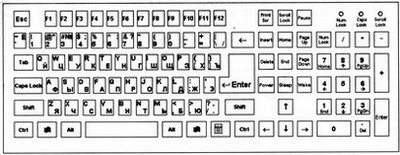 Ответ: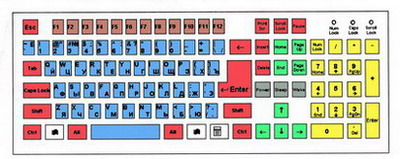   Одному из учеников предлагается на плакате 7 или на настоящем компьютере найти и показать те группы клавиш, которые будут называть его одноклассники.  Наиболее сильному ученику предложить самому назвать группы клавиш и показать их на клавиатуре.  Визуальная проверка выполнения заданий РТ: №10 с.61, №11 с.62.  Учитель зачитывает вопросы, а ученики дают ответы  Учитель предлагает отдельным ученикам зачитать свои ответы2) Объяснение нового материала: Основная позиция пальцев на клавиатуре, §2.3, плакат 8.Обсуждение результатов задания РТ: №8* с. 58 (проект "Самая необходимая буква").Задание РТ: №8* с. 58Проект "Самая необходимая буква в алфавите".Откройте своё любимое литературное произведение. Подсчитайте. сколько букв расположено в одной полной строке (обычно 40-50). Отсчитайте такое количество строк, чтобы в них содержалось примерно 1000 букв (20-25 строк). В выделенном фрагменте как можно более точно пересчитайте сначала все буквы "а", затем "б", "в" и так далее по алфавиту. Полученные результаты занесите во второй столбец таблицы. Знаки препинания, цифры и пробелы впишите в строку "Другие".В третьем столбце закрасьте клетки, соответствующие восьми самым распространённым буквам. Сравните свои результаты с данными, приведёнными в последнем столбце таблицы.Четвёртый и пятый столбцы таблицы заполните вместе с учителем в классе.Сравните полученные результаты.Обратить внимание учеников на расположение русских букв на клавиатуре компьютера и выяснить их точку зрения на вопрос, почему буквы расположены именно так, а не иначе? В результате обсуждения следует подвести учеников к той мысли, что буквы на клавиатуре расположены по принципу "наибольшей повторяемости". Для доказательства этой гипотезы следует воспользоваться данными из таблицы задания №8*.Предварительно следует подготовить в табличном процессоре таблицу следующего вида (эта работа выполняется на демонстрационном компьютере, с помощью мультимедийного проектора её результаты проецируются на большой экран):Во время урока в столбцы с номерами 1-6 заносятся данные, полученные учениками. Затем выполняется подсчет средних значений. Как правило, средние значения, получаемые в результате обработки данных на уроке, достаточно близки к результатам, приведённым во втором столбце.В результате этой работы устанавливаются буквы, чаще всего встречающиеся в текстах на русском языке. (В демонстрационном режиме здесь желательно использовать возможности табличного процессора и отсортировать строки таблицы по убыванию значений столбца "Среднее".) Ученики ищут эти буквы на клавиатуре (можно использовать рисунок в §2.3. учебника) и выясняют, что они действительно расположены в её центральной части.  Буквы на клавиатуре расположены по принципу "наибольшей повторяемости".  В русских словах часто встречаются гласные буквы О, Е, И, А и согласные Н, Т, С, Р.  Клавиши с этими буквами расположены в центре, их надо набирать указательными пальцами.  Желательно научиться работать на клавиатуре вслепую, т.е. смотреть при работе на экран, а не на клавиши.  Основная позиция пальцев на клавиатуре: зоны "ответственности" каждого пальца обоих рук (рисунок в §2.3. учебника, плакат 8).  Правила, которые необходимо соблюдать при вводе информации с помощью клавиатуры.3) Домашнее задание:§2.3, §3.11, вопросы.РТ: №9 с.60; №12* с.63.Подготовиться к тестированию по изученному материалу.